Publicado en Málaga el 04/11/2020 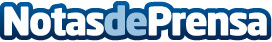 La importancia de la Psicología en la gestión de la Pandemia, según Alegra Centro de PsicologíaDesde que la crisis del coronavirus comenzó en marzo, se han estudiado e introducido todo tipo de medidas, pero se ha pasado por alto la más importante, en contra de lo que advierte la OMS; la que permite funcionar a las personas, la salud mentalDatos de contacto:Alegra Centro de Psicología 951 405 266Nota de prensa publicada en: https://www.notasdeprensa.es/la-importancia-de-la-psicologia-en-la-gestion Categorias: Nacional Medicina Sociedad Medicina alternativa Ocio para niños http://www.notasdeprensa.es